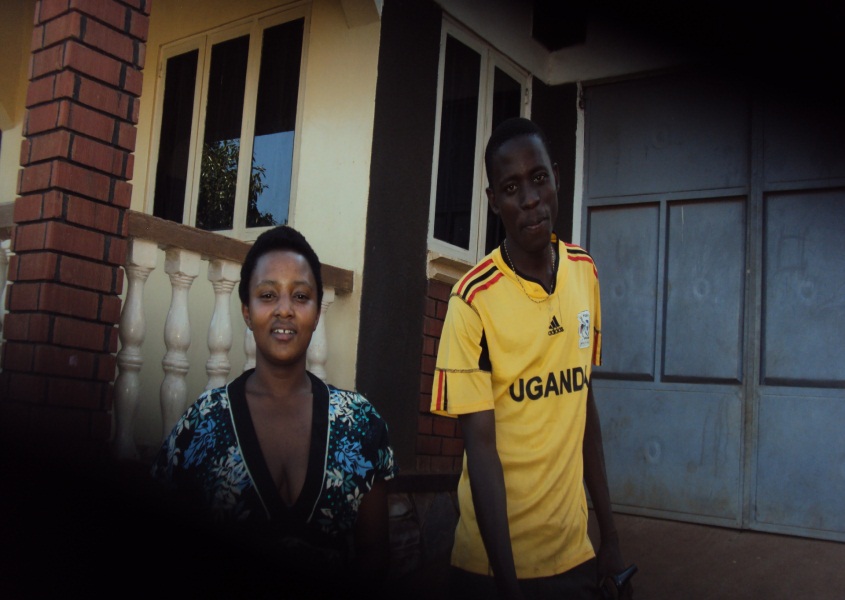 Joan with her cousin at her aunties’ place